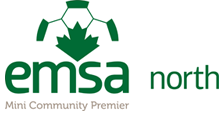 ELECTRONIC FUND TRANSFER REQUEST FORMThis document is fillable. Please complete and email to the address below or print the form and give to the appropriate person.PAYEE ACCOUNT INFORMATIONPlease attach a bank direct deposit form or void chequeSend to: refpaul@emsanorth.caReceived: ____________________Last Name: First Name: Address:  City:  Postal Code:  Email Address:  Phone Number(s): 